Тесты к заданию № 71. Стенка движется со скоростью V. Навстречу ей со скоростью u движется шарик. С какой скоростью отскочит шарик в результате абсолютно упругого столкновения со стенкой:А) 2u + VБ) u + 2VВ) 2u + 2VГ) u + V2. Какое тело скатится с горки быстрее: полая сфера или шар.А) Полая сфера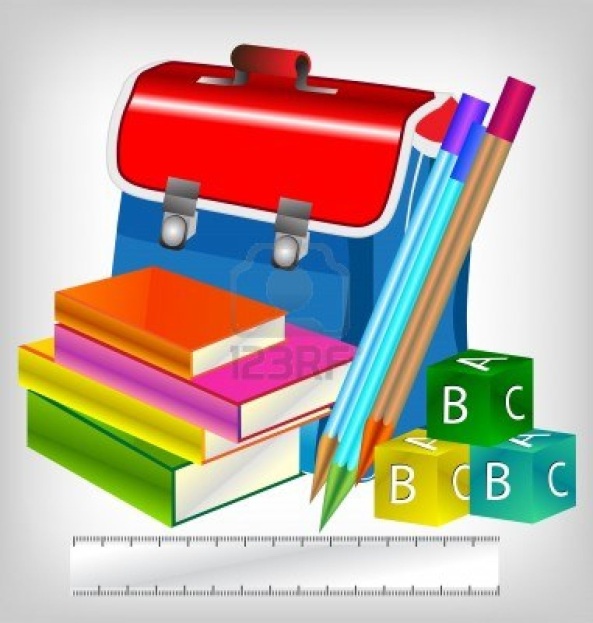 Б) ШарВ) ОдинаковоГ) Зависит от толщины стенки сферы3. Какое из приведённых ниже утверждений не является законом Кеплера:А) Каждая планета движется по эллипсу, в одном из фокусов которого расположено Солнце.Б) Ускорение каждой из планет обратно пропорционально её расстоянию до Солнца.В) Радиус-вектор планеты в равные промежутки времени описывает равные площади.Г) Квадраты времён обращений планет относятся как кубы больших осей эллиптических орбит, по которым они движутся вокруг Солнца4. Фотоэффект состоит вА) Упругом рассеянии фотонов свободными электронамиБ) Поглощении фотона атомом с испусканием электронаВ) Поглощении фотона атомным ядромГ) Поглощении фотонов свободными электронами5. С какой силой взаимодействуют два заряда по 1 Кл каждый на расстоянии 1 км друг от друга? А) 8 кН  Б)6 кН  В)9 кН  Г)10 кН